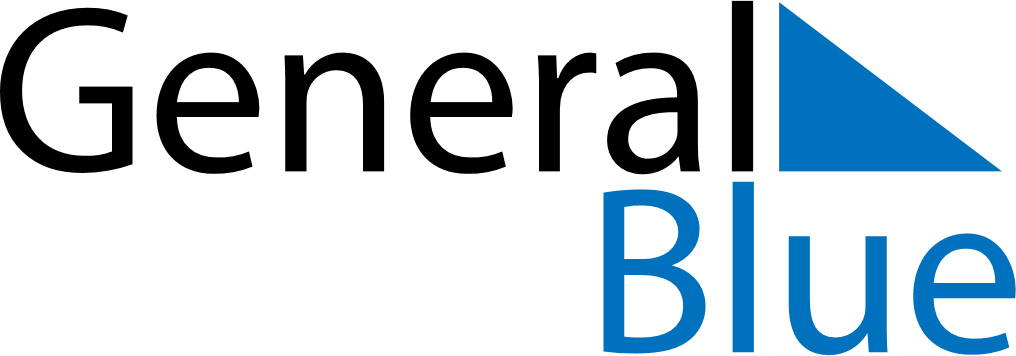 June 2028June 2028June 2028June 2028UgandaUgandaUgandaSundayMondayTuesdayWednesdayThursdayFridayFridaySaturday1223Martyr’s Day456789910National Heroes DayNational Heroes Day1112131415161617181920212223232425262728293030